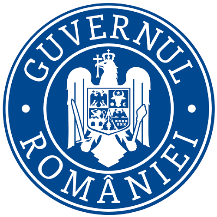 MINISTERUL FINANȚELORDirecția generală de legislație fiscală și reglementări vamale și contabileNr. ……./………….2021REFERAT DE APROBAREPrin Ordonanța de urgență a Guvernului nr. 120/2021 privind administrarea, funcţionarea şi implementarea sistemului naţional privind factura electronică RO e-Factura şi factura electronică în România, precum şi pentru completarea Ordonanţei Guvernului nr. 78/2000 privind omologarea, eliberarea cărţii de identitate a vehiculului şi certificarea autenticităţii vehiculelor rutiere în vederea introducerii pe piaţă, punerii la dispoziţie pe piaţă, înmatriculării sau înregistrării în România, precum şi supravegherea pieţei pentru acestea a fost reglementat sistemul național privind factura electronică RO e-Factura, precum și factura electronică la nivel național.La art. 4 alin. (1) și (2) din Ordonanța de urgență a Guvernului 120/2021, sunt prevăzute structura facturii electronice și elementele principale ale facturii electronice.Potrivit art. 4 alin. (11) din Ordonanța de urgență a Guvernului 120/2021, specificaţiile tehnice şi de utilizare a elementelor de bază ale facturii electronice - RO_CIUS - şi regulile operaţionale specifice aplicabile la nivel naţional se reglementează prin ordin al ministrului finanțelor.Având în vedere aceste dispoziții s-a elaborat proiectul de ordin al ministrului finanțelor pentru aprobarea specificaţiilor tehnice şi de utilizare a elementelor de bază ale facturii electronice - RO_CIUS - şi regulile operaţionale specifice aplicabile la nivel naţional.Prin proiectul de ordin se stabilesc următoarele:- specificațiile tehnice și de utilizare a elementelor de bază ale facturii electronice;- identificatorul setului de reguli;- regulile adiționale impuse de specificația tehnică și de utilizare a elementelor de bază ale facturii electronice RO_CIUS.Faţă de cele de mai sus, vă rugăm să aprobaţi prezentul proiect de ordin pentru aprobarea specificațiilor tehnice și de utilizare a elementelor de bază ale facturii electronice – RO_CIUS – și regulile operaționale specifice aplicabile la nivel național.